ESCOLA _________________________________DATA:_____/_____/_____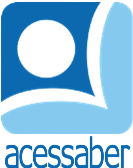 PROF:_______________________________________TURMA:___________NOME:________________________________________________________PROBLEMAS DE MATEMÁTICA – SOMAO POTE DE TEM 75 BISCOITOS, HOJE EU COLOQUEI MAIS 15. QUANTOS BISCOITOS TEM NO POTE AGORA?R: EM UMA ESCOLA ESTUDAM 80 CRIANÇAS NO ENSINO FUNDAMENTAL E 90 NO ENSINO MÉDIO. QUANTAS CRIANÇAS ESTUDAM NESTA ESCOLA?R: MAURICIO PAGOU R$ 35 POR CAMISETAS E R$ 25 POR UMA CALÇA. QUANTO DINHEIRO ELE GASTOU COM ROUPAS?R: CAROL TEM UMA COLEÇÃO ENORME DE LIVROS, ELA TEM 69 DELES. SUA MÃE DEU A ELA MAIS 12. QUANTOS LIVROS A CAROL TEM AGORA?R: ESTA CAIXA DE PIZZA TEM 10 FATIAS. A OUTRA CAIXA CONTÉM 8 FATIAS. QUANTAS FATIAS DE PIZZA EXISTEM NO TOTAL?R: 